 	บันทึกข้อความ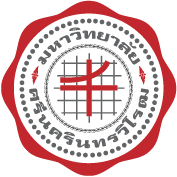 ส่วนงาน   ........................................................................................................................................ที่  …………………………………………………..		วันที่  ............................................................เรื่อง  ขออนุมัติบันทึกกิจกรรมนิสิต เรียน  รองอธิการบดีฝ่ายพัฒนาศักยภาพนิสิต      ด้วย ............................................................ได้รับอนุมัติจัดโครงการ....................................................ในวันที่...........................................................ณ....................................................................................................มีผู้เข้าร่วมโครงการจำนวน...........................................คน ซึ่งโครงการดังกล่าวอยู่ในกลุ่มกิจกรรมดังนี้สำหรับนิสิตรหัส 59 ลงมา        กิจกรรมพัฒนาบุคลิกภาพ/จริยธรรม            กิจกรรมที่จัดโดยองค์กรนิสิต/องค์กรภายนอกสำหรับนิสิตรหัส 60 เป็นต้นไป        กิจกรรมเลือก	  (  )  กิจกรรมส่งเสริมวิชาการ                   (  ) กิจกรรมส่งเสริมจริยธรรมและศิลปวัฒนธรรม
  (  )  กิจกรรมส่งเสริมบุคลิกภาพและกีฬา     (  ) กิจกรรมตามแนวพระราชกรณียกิจและปรัชญาเศรษฐกิจพอเพียง         กิจกรรมบำเพ็ญสาธารณประโยชน์
จำนวน.....................................วัน   คิดเป็นจำนวนหน่วย.................................ชั่วโมง
                 ในการนี้ เพื่อให้การดำเนินงานเป็นไปด้วยความเรียบร้อย จึงใคร่ขออนุมัติบันทึกกิจกรรมให้กับผู้เข้าร่วมโครงการดังกล่าวข้างต้น	       จึงเรียนมาเพื่อโปรดพิจารณาอนุมัติ จะขอบคุณยิ่ง							(.............................................................)					      			        ตำแหน่ง